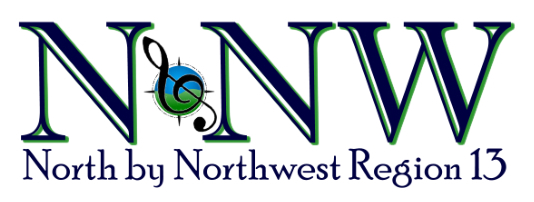 2021 Section Leader Zoom WorkshopAugust 20 & 21, 2021WELCOME & OPENING	Friday, Aug 20, 2021, 6 – 6:30 pm PDT, Erin Howden, Master 700 Director, North Metro ChorusSession 1	Friday, Aug 20, 2021, 6:35 pm Taking Your Sectionals to the Next LevelThis three-member panel will discuss how to take your sectionals from good to great! We’ll cover perspectives that include planning, positivity, musicianship and section/chorus unity. This is a useful workshop that will give you actionable information that you can apply to your next sectional to promote accuracy, unity and performance. Faculty: Sandy Cahill, Elizabeth Davies, Lucy HeinkelBREAK		Session 2	Friday, Aug 20, 2021, 7:35 pmQuality Goals Setting for Section RehearsalsLearn how to recognize the needs of your section, create goals based on those needs, and create a solid rehearsal plan. Learn important elements needed to ensure your section rehearsal meets both your section’s objectives and your chorus’s overall needs.Faculty: Rachel PackBREAKClosing Activity, Friday, Aug 20, 2021, 8:35 pmEND		Friday, Aug 20, 2021, 8:50 pmSession 3	Saturday, Aug 21, 2021, 9 amImpactful Warm UpSection Leaders are often called upon to conduct vocal warm-ups for their section or the entire chorus. Learn about the keys to making your warm-ups effective, efficient and fun.Faculty: Drew OsterhoutBREAKSession 4	Saturday, Aug 21, 2021, 9:35 amAnalytical Listening and How to Give Singer FeedbackSome essential and sensitive skills required of Section Leaders are listening, diagnosing, evaluating, giving feedback, and teaching. The art of doing it well is in supporting and encouraging each singer along the way. What are the ways to bring both the art and science together?Faculty: Beth SmithBREAKSession 5	Saturday, Aug 21, 2021, 10:35 amHow to Build Your Team—Section Bonding with a Sense of UnityBuilding your section’s sense of unity, being a team, is one important responsibility of a Section Leader. What skills are required to build your team?Faculty: Nancy Kurth		BREAKCLOSING ACTIVITY, Saturday, Aug 21, 2021, 11:35 amAFTERGLOW	Saturday, Aug 21, 2021, 11:50 am